SignReference MöllerCGT 54019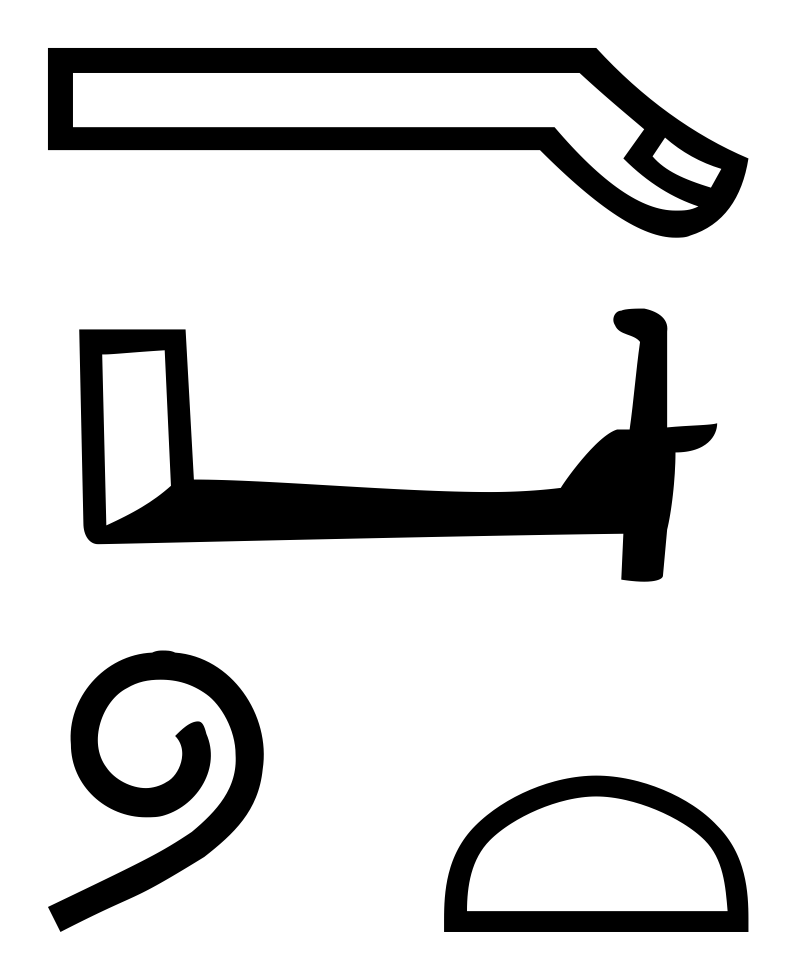 No. 118B  1,8 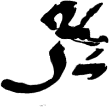 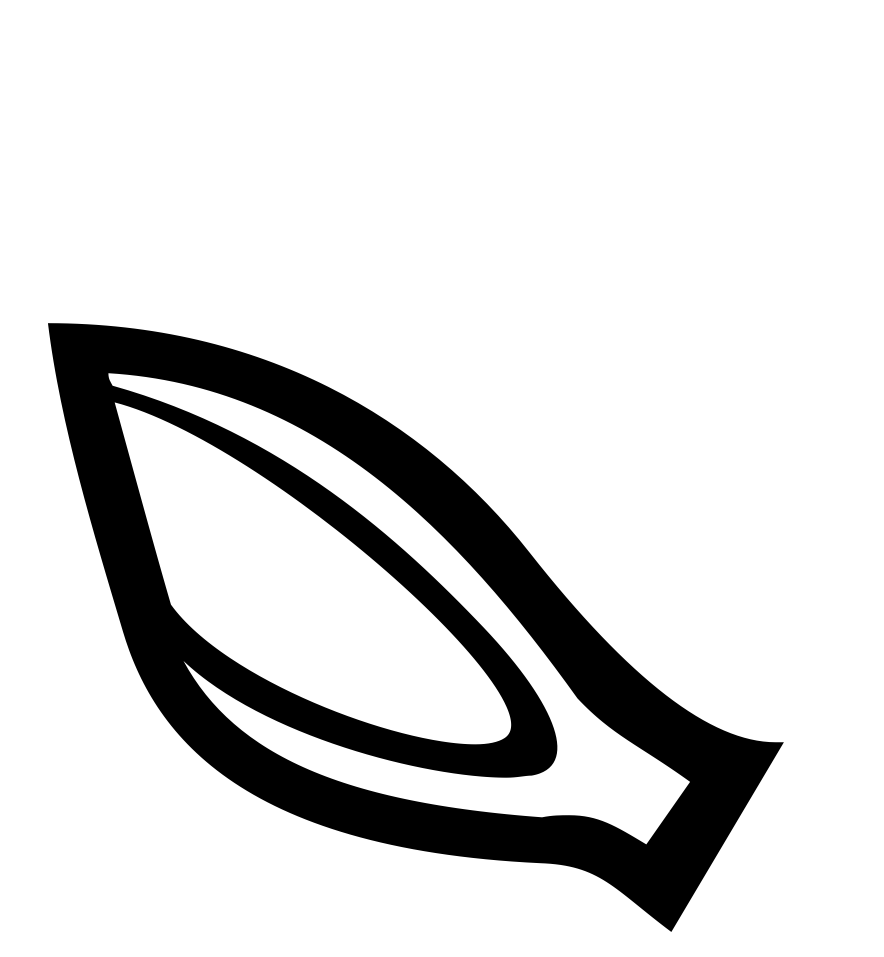 No. 158    1,9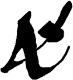 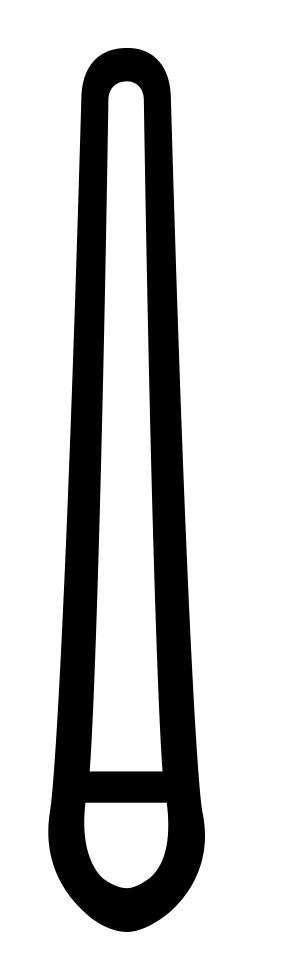 No. 456   2, 4   2,5   3,4    1,7  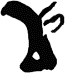 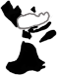 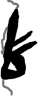 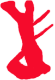 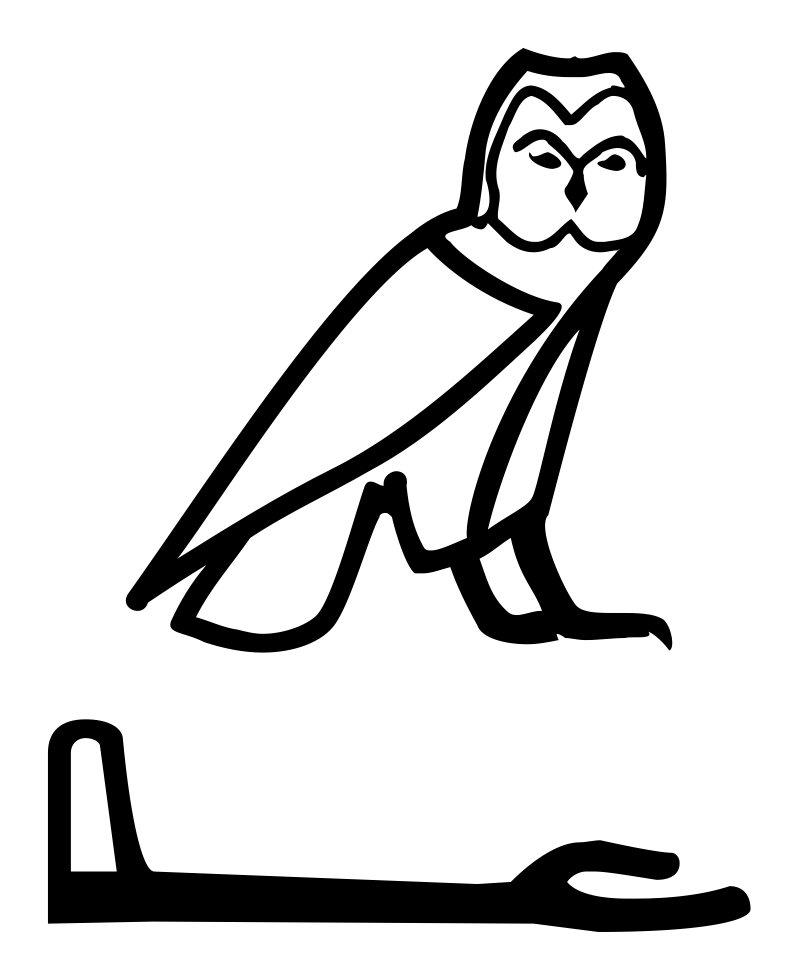 No. XII   2,3   2,8   2,6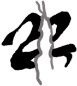 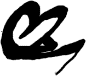 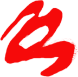 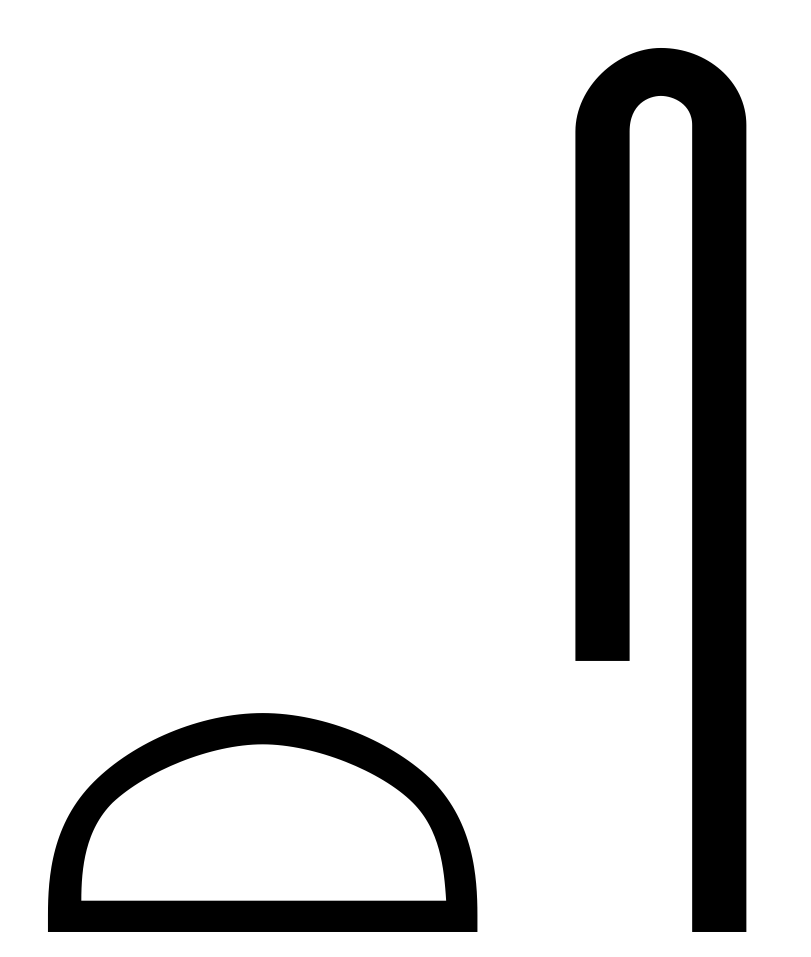 Nos. 432, 575 1,5   1,8   2,7  2,8    3,4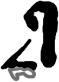 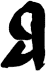 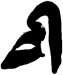 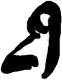 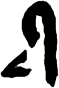 